HÓA ĐƠN THANH TOÁN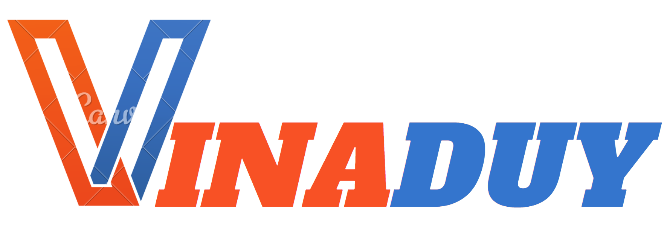 CÔNG TY CỔ PHẦN VINADUYĐC: 125 Hoàng Ngân – Cầu Giấy – Hà NộiĐT: 024 99999 868 – 1900 9999 46wWw. XaydungVinaduy.comAdmin@Vinaduy.comMã công trình  :……………………………………………………………………………………...Thầu phụ         :……………………………………………………………………………………...Địa chỉ              :……………………………………………………………………………………...Số điện thoại    :……………………………………………………………………………………...Mã công trình  :……………………………………………………………………………………...Thầu phụ         :……………………………………………………………………………………...Địa chỉ              :……………………………………………………………………………………...Số điện thoại    :……………………………………………………………………………………...Mã công trình  :……………………………………………………………………………………...Thầu phụ         :……………………………………………………………………………………...Địa chỉ              :……………………………………………………………………………………...Số điện thoại    :……………………………………………………………………………………...Mã công trình  :……………………………………………………………………………………...Thầu phụ         :……………………………………………………………………………………...Địa chỉ              :……………………………………………………………………………………...Số điện thoại    :……………………………………………………………………………………...Ngày……tháng…...năm 2022Hóa đơn số: 0001Ngày……tháng…...năm 2022Hóa đơn số: 0001Ngày……tháng…...năm 2022Hóa đơn số: 0001STTSTTNgàySố lần TTNội dungNội dungThành tiềnTổng tiền đã thanh toánTổng tiền đã thanh toánTổng tiền đã thanh toánViết bằng số    :Viết bằng số    :Viết bằng số    :Viết bằng số    :Tổng tiền đã thanh toánTổng tiền đã thanh toánTổng tiền đã thanh toánViết bằng chữ :Viết bằng chữ :Viết bằng chữ :Viết bằng chữ :Người nhận(Ký, ghi họ tên)Kế toán(Ký, ghi họ tên)Kế toán trưởng(Ký, ghi họ tên)